PORTSMOUTH AND WINCHESTER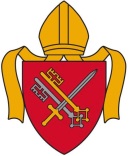 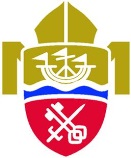 DIOCESAN ACADEMIES TRUSTST BLASIUS CHURCH OF ENGLAND PRIMARY ACADEMYShanklin, Isle of Wight, PO37 7LYCEO and Principal: Mrs Fiona PerkinsWe are seeking to appoint highly skilled and motivated teachers, with a passion for improving outcomes for all pupils TWO class teacherSFULL-TIME one for KS1 and one for KS2PERMANENT APPOINTMENTS  From 20th April or September 2020Fixed term to Sept 2020 consideredNQTs are welcome to applyClosing date:	Friday 31st January 2020Interviews: Week beginning Monday 10th February 2020Application pack available from school office or website:admin@stblasiusacademy.iow.sch.ukwww.stblasiusacademy.co.ukVisits are strongly encouraged in order to view the academy facilities and meet our children and staffWe are committed to safeguarding and promoting the welfare of children and expect all staff and volunteers to share this commitment. We will ensure that all our recruitment and selection practices reflect this commitment. All successful candidates will be subject to Disclosure and Barring Service checks along with other relevant employment checks.  The Trust values the diversity of our workforce and welcomes applications from all sections of the community.         